國立嘉義大學2017下半年圖書館「查電子書 戳獎品活動」照片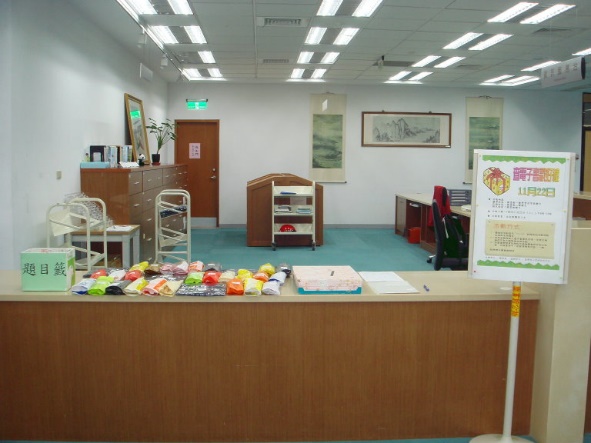 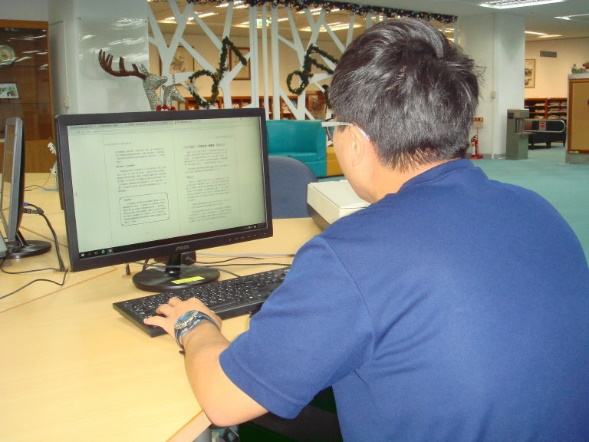 準備就緒，活動開跑﹗可利用圖書館提供的電腦查找答案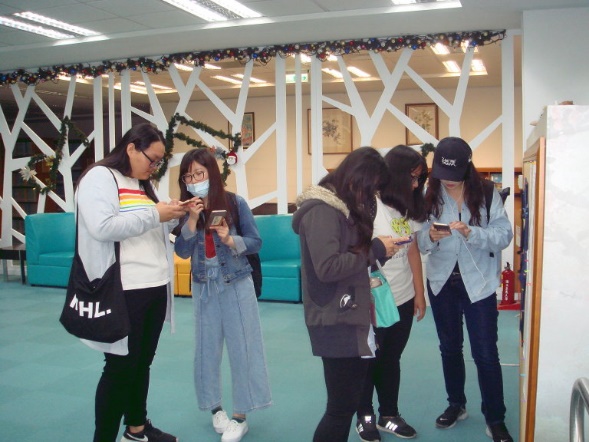 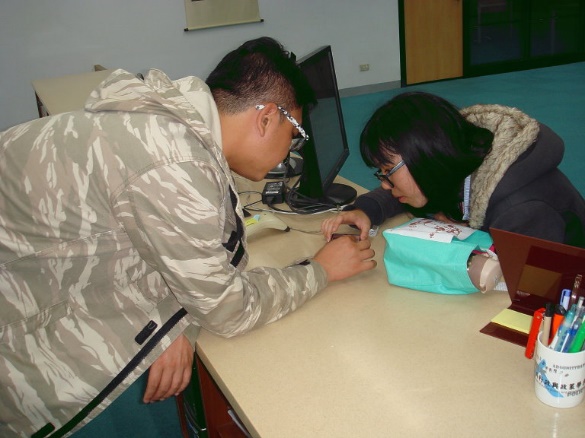 也可利用自己的手機查找答案館員協助讀者查找答案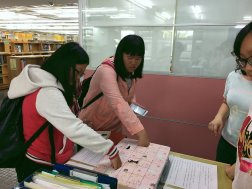 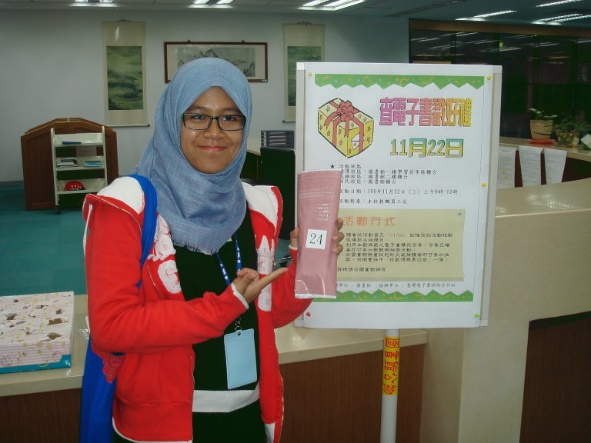 新民校區答對的同學玩戳戳樂連外籍生也來參加活動喔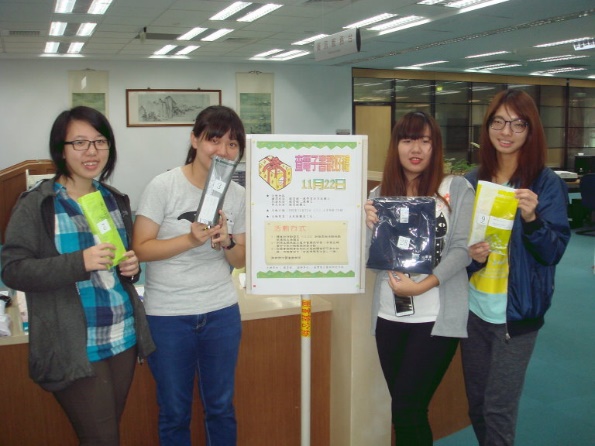 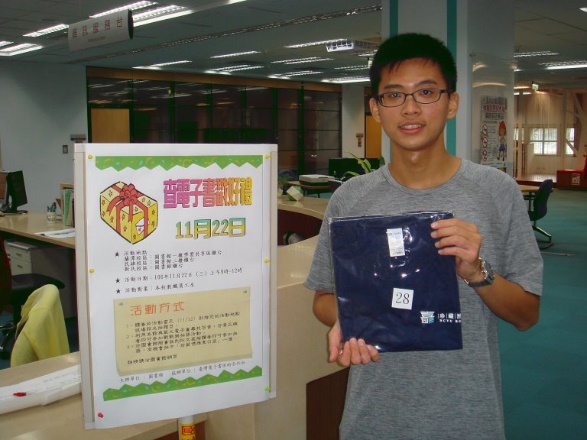 呼朋引伴來參加活動Yes ﹗我抽到T-Shirt